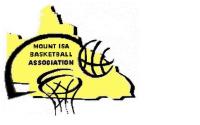 Mount Isa Basketball AssociationNomination Form for 20____ committee.I, __________________________ nominate for the position of ____________________________For the 20____ committee.Seconded by ________________________ Signature ____________________ Date __________Hand into front counter at Stadium prior to AGM.